V 4 – Einfluss der Temperatur auf das chemische GleichgewichtMaterialien: 		Messzylinder, Spatel, Feinwaage, Dreifuß, Gasbrenner, Feuerzeug,                  2 x 400 mL Becherglas, Reagenzglasständer, 3 ReagenzgläserChemikalien:		Eisen(III)chlorid, Kaliumthiocyanat, Wasser, Eis, KältesalzDurchführung: 			Die Lösungen werden wie in V3 beschrieben angesetzt. Je 5 mL der beiden Lösungen werden in die drei Reagenzgläser gegeben. Eines wird bei Raumtemperatur im Reagenzglasständer gelagert, das zweite wird in eine Eis-Kältesalzmischung gestellt und das dritte wird in einem Wasserbad über dem Gasbrenner erhitzt. Nach 5 Minuten werden die Farben der Lösungen miteinander verglichen.Beobachtung:			Zu Beginn haben alle drei Lösungen die gleiche rote Färbung. Die kalte Lösung wird dunkler, die 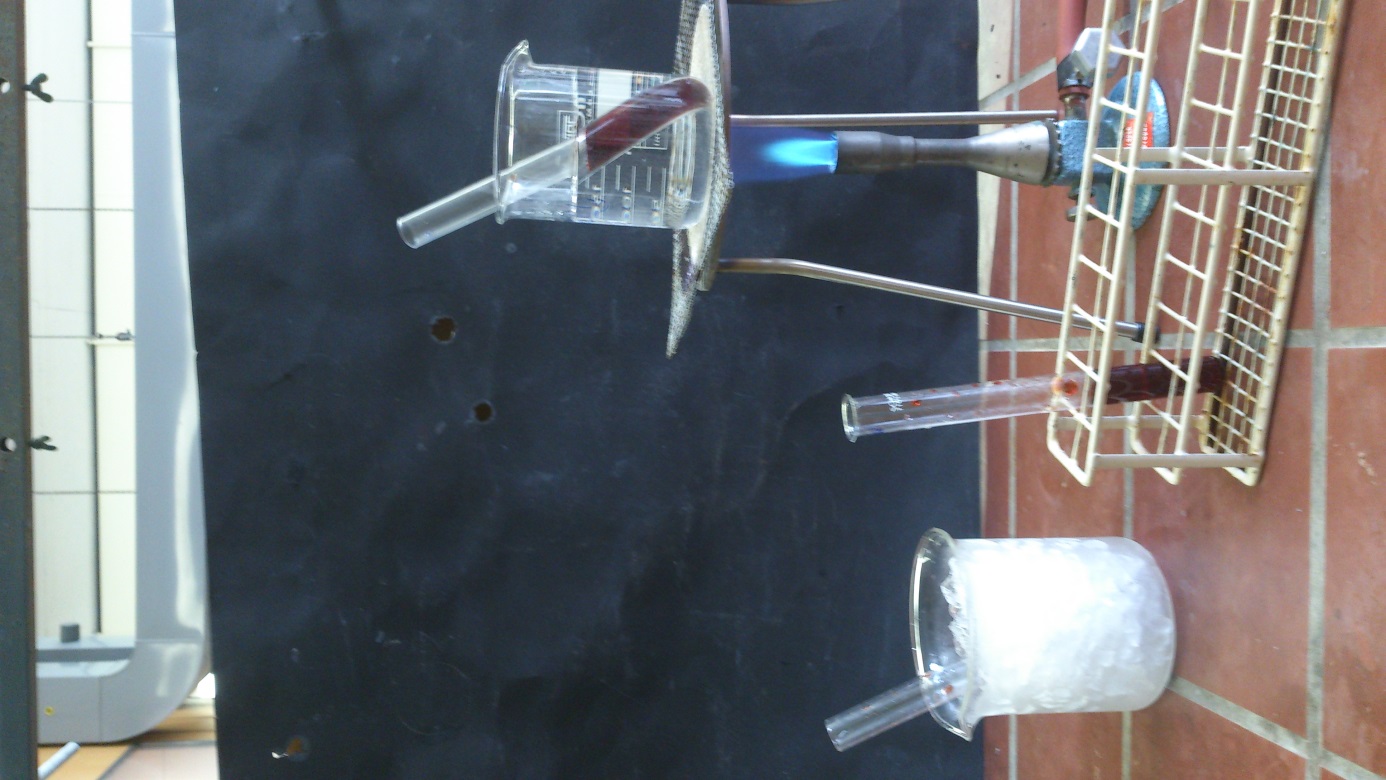 Abb. 12 – Versuchsaufbau V4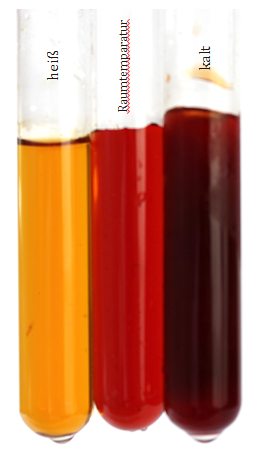 Abb. 13 – Beobachtung V4: Im Kalten wird die Lösung dunkler,	im Heißen wird sie orangefarbenDeutung:		Fe3+(aq) + 3 SCN-(aq) ⇌  Fe(SCN)3(aq)		     (gelb)			         (dunkelrot)	     Bei Raumtemperatur bleibt Farbe der Lösung gleich. Das Gleichgewicht ist eingestellt und die Konzentrationsverhältnisse bleiben bestehen.		Beim Erhitzen verändert sich die Farbe. Die Lösung wird heller und leicht orangefarben. Die Lage des Gleichgewichts wird auf die Seite der Edukte verschoben. Die Konzentration der Produkte nimmt ab, die Konzentration der Edukte nimmt zu. Die Temperaturerhöhung begünstigt die Rückreaktion. 		Beim Abkühlen verändert sich die Farbe. Die Lösung wird dunkler. Die Lage des Gleichgewichts wird also auf die Seite der Produkte verschoben. Die Konzentration der Edukte nimmt ab, die Konzentration der Produkte nimmt zu. Die Temperaturerniedrigung begünstigt die Hinreaktion. 		Offenbar ist die Bildung von Eisenthiocyanat exotherm, denn Temperaturerniedrigung ist ein Zwang, dem ein System mit Wärmeproduktion entgegenwirkt. Da im Kältebad die Hinreaktion begünstigt wird, wird offenbar Energie frei; die Reaktion ist also exotherm. Entsorgung: 		Die Lösungen werden im Schwermetallabfall entsorgt.Literatur:		Hoffmeister, Holger, http://www.hoffmeister.it/chemie/19-das_chemische _gleichgewicht.pdf (Zuletzt aufgerufen am 07.08.2013 um 11:16 Uhr), S. 15.GefahrenstoffeGefahrenstoffeGefahrenstoffeGefahrenstoffeGefahrenstoffeGefahrenstoffeGefahrenstoffeGefahrenstoffeGefahrenstoffeEisen(III)chloridEisen(III)chloridEisen(III)chloridH: 302-315-318-290H: 302-315-318-290H: 302-315-318-290P: 280-​302+352-​305+351+338-​313P: 280-​302+352-​305+351+338-​313P: 280-​302+352-​305+351+338-​313WasserWasserWasserH: -H: -H: -P: -P: -P: -KaliumthiocyanatKaliumthiocyanatKaliumthiocyanatH: 332-312-302-412H: 332-312-302-412H: 332-312-302-412P: 273-​302+352P: 273-​302+352P: 273-​302+352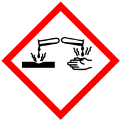 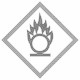 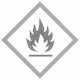 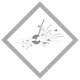 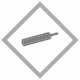 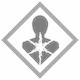 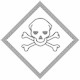 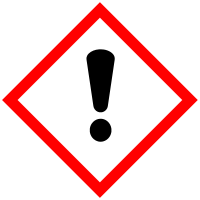 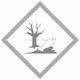 